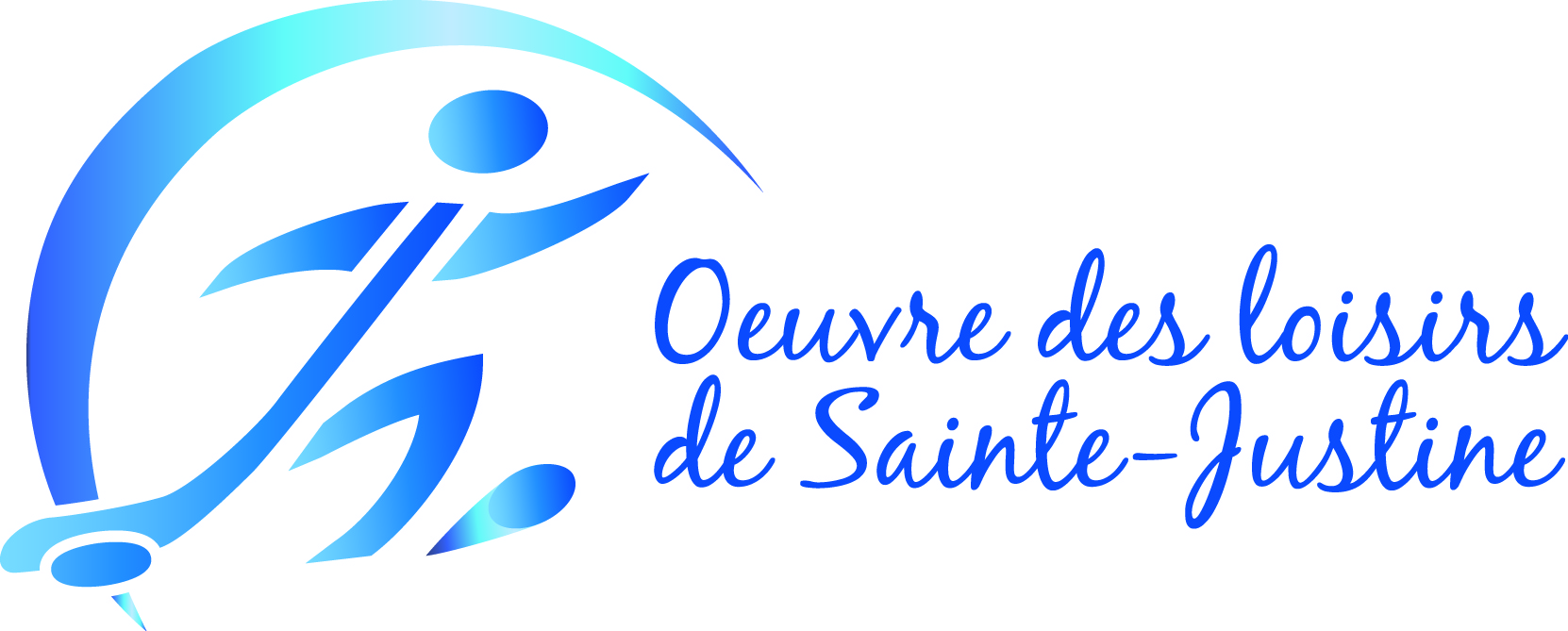 HORAIRE DE GLACE : du 20 au 22 novembre 2020CENTRE SPORTIF CLAUDE-BÉDARD Entrée casse-croûte : porte du casse-croûte (côté droit)Espaces blancs sont les périodes de location familiale (résidents à la même adresse) Vendredi 20 novembre 2020                                               Chambres #          Entrée / sortieSamedi 21 novembre 2020                                                    Chambres #          Entrée / sortieDimanche 22 novembre 2020                                                Chambres #        Entrée / sortiePour réservation de la glace en cellule familiale (membres d’une famille résidents à la même adresse) Contactez : Roland CharestTéléphone : 418-383-5397 poste 122614h00 à 15h20Patinage libre 1-3-4Entrée casse-croûte16h00 à 17h20Patinage libre 1-3-4Entrée casse-croûte  18h00 à 18h50Location 1Entrée casse-croûte14h00 à 15h20Patinage libre 1-3-4Entrée casse-croûte  16h00 à 16h50 Location 1Entrée casse-croûte18h00 à 19h30Patinage libre 1-3-4Entrée casse-croûte 14h00 à 15h20 Patinage libre1-3-4Entrée casse-croûte16h00 à 16h50Réservé famille Bergeron1Entrée casse-croûte  18h00 à 19h30Patinage libre 1-3-4Entrée casse-croûte 